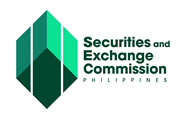 PHILIFINTECH INNOVATION OFFICEPresent Me Anything (PMA) Session Request FormIntroductionThrough the PhiliFintech Innovation Office (Innovation Office), the Commission takes a proactive role in encouraging and supporting Financial technology innovation in the Philippines. This can be done through appropriate policy responses that promote innovation and mitigate the corresponding risks, all for investor protection and at the same time, the integrity of the fintech industry, from other individuals or groups that take advantage of financial innovations for fraudulent purposes.These policy responses can be initiated through the conduct of Present me anything (PMA) Sessions wherein companies will be able to present/pitch ideas relative to their innovation or business models directly to the Innovation Office.Please read the PMA guidelines which provides for the eligibility criteria that we will use to assess the requests, procedure and disclaimer when we give our insights. Once completed, you can send your request to (fintech@sec.gov.ph). Request FormThe submission of a request for a PMA session will serve as a starting point for us to better understand your business model or innovation and to determine the type of assistance we can provide, whenever appropriate. PRIVACY NOTICE: SEC collects information from the applicants of the PhiliFintech Innovation Office’s Present Me Anything (PMA) Session such as full name and e-mail address, among others. We collect, use and/or process the information through the PMA Session Request Form. The collected information will be utilized as basis for your application to participate in the PMA Session. The information will be used solely for record and monitoring purposes, feedback mechanism, and in compliance with government accounting and auditing regulations.The collected information will not be shared by SEC with external parties. Only authorized SEC personnel and contractors are granted access to personal information collected by SEC. Personal information collected through these request forms are kept in a secured data facility. We use reasonable security safeguards to protect information from loss, unauthorized access, use or disclosure. Under the Data Privacy Act of 2012, data subject refers to an individual whose personal information is collected and processed. We are bound to observe and respect your privacy rights, including your right to information, right to access, right to correct, right to remove, right to damages and right to data portability. By indicating and submitting your personal information in this registration form, you authorize the SEC to collect and store your personal information, for the period allowed under the applicable law and regulations, for the aforementioned purposes. You acknowledge that the collection and processing of your personal information is necessary for such purposes. You are aware of your rights under the Data Privacy Act, including the right to be informed, to access, to object, to erasure or blocking, to damages, to file a complaint, to rectify and to data portability, and understand that there are procedures, conditions and exceptions to be complied with in order to exercise or invoke such rights. For more information, suggestion and feedback on this Privacy Notice, you may send your email to our Data Protection Officer at dpo@sec.gov.ph.Basic Information About YouBasic Information About YouName/sEmail AddressContact NumberName of Company/BusinessAddress of BusinessWebsiteSEC Registration Number (if applicable)TIN Number (If applicable)Jurisdictions where you operate or intends to operate (other than the Philippines)Description of Your Innovation Description of Your Innovation Fintech category/classification of your business model (e.g. Lending, Crowdfunding, Digital Asset Exchanges, etc.)Service/product to be offered to clients/consumersTarget customers or market of your business/innovationPossible benefit/s of your innovation to clients/consumersMethod or manner of offering your product/serviceTechnology to be used to deliver the product/serviceStatus or stage of your project (e.g. initial idea, seeking investors, etc.)Target date of the launch of your innovationCompetitors of your product/serviceBusinesses you will work or collaborate with (if applicable)Any other information you think will support your requestEligibility for PMA SessionBriefly explain why you believe your innovation(s) meet the criteria set out in the PMA guidelines.Eligibility for PMA SessionBriefly explain why you believe your innovation(s) meet the criteria set out in the PMA guidelines.NoveltyConsumer Benefit